SPRAWOZDANIE  Z ROCZNEJ DZIAŁALNOŚCI KOMISJI DIALOGU OBYWATELSKIEGO ds. POLITYKI LOKALOWEJ ZA ROK 2017 ORGANIZACJE POZARZĄDOWE WCHODZĄCE W SKŁAD KOMISJI W roku 2017 do KDO należały: Fundacja Edukacji i Rozwoju Społeczeństwa Obywatelskiego FERSOFundacja SubsidiumKancelaria Sprawiedliwości SpołecznejŁódzka Federacja Organizacji PozarządowychStowarzyszenie Centrum Promocji i Rozwoju Inicjatyw Obywatelskich OPUSFundacja "Habitat For Humanity Poland"Towarzystwo Pomocy im Św. Brata Alberta koło ŁódzkieStowarzyszenie "Bratnia Pomoc"PREZYDIUM KOMISJI Prezydium Komisji tworzyli:  Piotr Kowalski – Przewodniczący KDO, 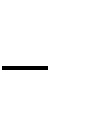 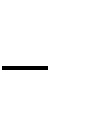  Maria Nowakowska – Sekretarzyni KDO PRACOWNICY UMŁ WCHODZĄCY W SKŁAD KOMISJI W roku 2017 oddelegowani do pracy w Komisji byli następujący przedstawiciele UMŁ: Barbara Zawadzka Urszula WaszczykMałgorzata Graczyk-BednarskaW spotkaniach KDO systematycznie brali też udział pracownicy Biura ds. Rewitalizacji oraz pani Izabela Wilkowskiej-Składowska z Zarządu Lokali Miejskich oraz pani dr Inga Kuźma.POSIEDZENIA W 2016 odbyło się 5 posiedzeń Komisji: 24 stycznia, 31 marca, 19 maja, 8 września, 13 października. Oprócz członków KDO i oddelegowanych do pracy w Komisji pracowników UMŁ, w posiedzeniach uczestniczyli przedstawiciele różnych Wydziałów UMŁ oraz miejskich jednostek organizacyjnych.PRZEDMIOT DZIAŁANIA Komisja została powołana do życia w 2016 roku.W 2017 roku Komisja zajmowała się następującymi sprawami:  Projekt umowy najmu lokalu użytkowego dla NGOZarządzenie dot. użyczenia lokali dla NGOSposób zawierania umów dotyczących lokali użytkowych w obiektach rewitalizowanychOdpracowywanie zaległości czynszowych w lokalach komunalnychSprawozdanie przygotował:  Piotr Kowalski 